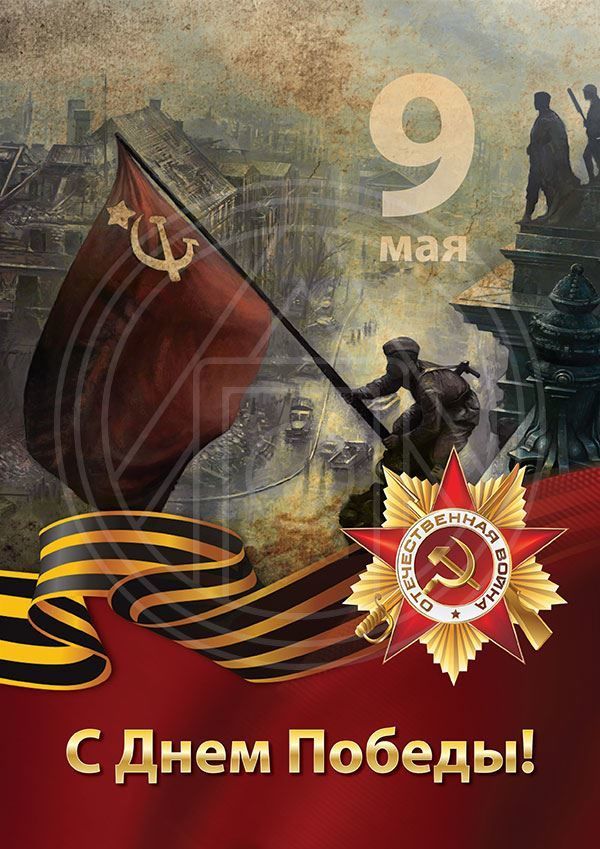 Уважаемые нежинцы! С праздником Вас, с Днем Великой Победы!75 годовщиной Победы в Великой Отечественной войне! Мы благодарны нашим дорогим ветеранам, труженикам тыла за мирное небо, за счастливое детство наших детей и внуков, за светлое будущее и героическое прошлое нашей страны.         В связи со сложившейся ситуацией с распространением новой коронавирусной инфекции, 9 мая  массовые мероприятия будут заменены памятными мероприятиями, в которых вы можете принять участие со своими детьми, родными, не выходя из своего дома.         9 мая в 12.00  часов дня состоится акция «Минута молчания». Все мы,  в едином порыве должны почтить память наших отцов, дедов, прадедов, защищавших нашу Родину вспомнить их имена ;        В 18.00 состоится акция «Бессмертный полк в родном окошке»  подробности ВК ДК Нежинка, все мы имеем возможность выйти во двор или из окна своего дома с портретом своего героя и присоединиться к акции - спеть песню «День Победы!» со своими близкими.       В вечернее время состоится праздничный салют в честь 75 годовщины Победы в Великой Отечественной войне. С праздником Вас, с Днем Победы!                                                       С уважением глава МО Нежинский сельсовет                                                                                                              В.А. Волчков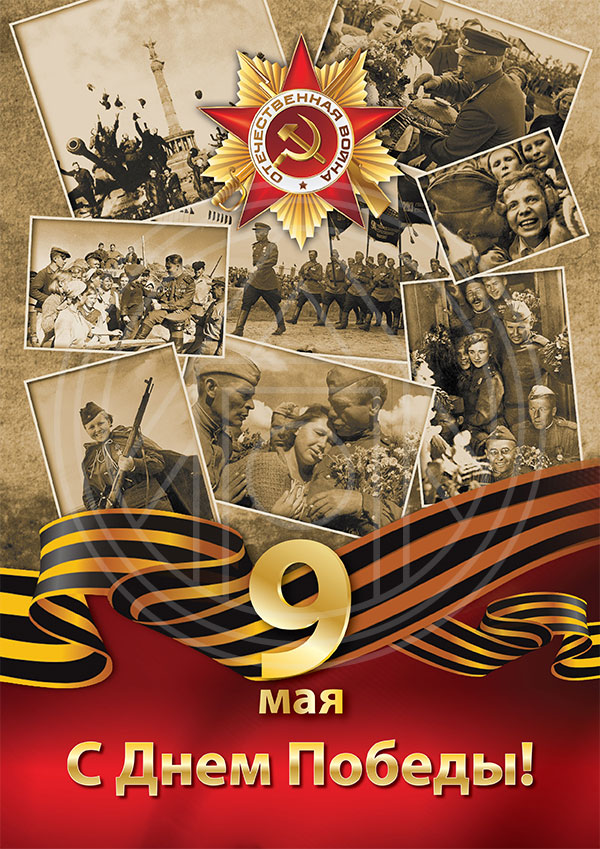 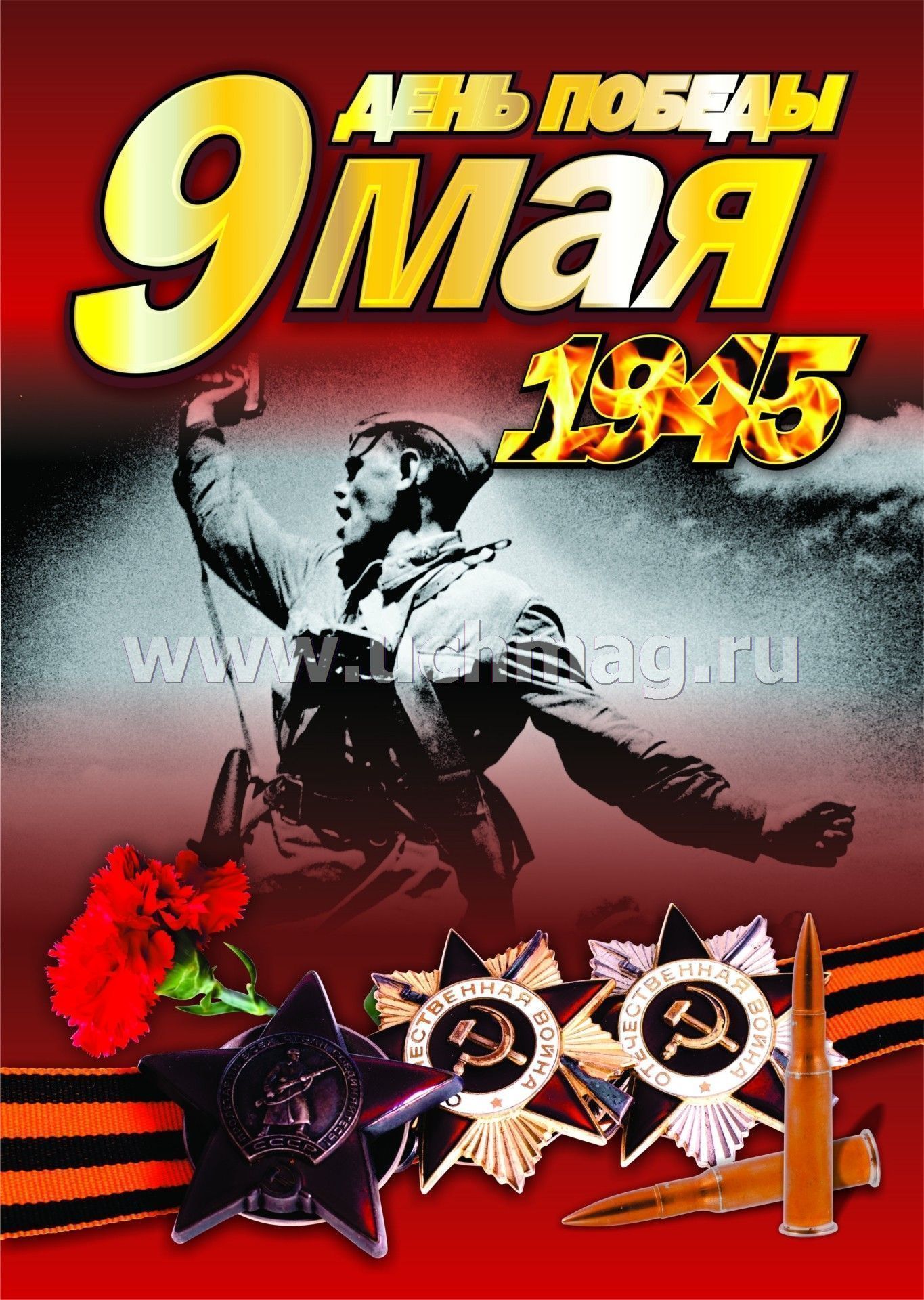 